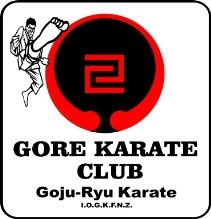 2017South Island Junior Training Camp and Kyu Grading,  Saturday 24 th June to Sunday  25 th June Please bring this completed form with you to the camp on your first day. Guest Instructors:   John Marrable,   Blair Kennedy, Phil Seddon, Gabriel Phillips  and  Tony Clarke. Where: St Andrews Hall, 4 Devon Street, GoreWhen:   Saturday 24th June 11am - to Sunday 25 th June Full weekend $60.00                      Saturday only $35:00                     Sunday only $35.00:(Max. payment per family $100.00)All those students from Dunedin, Tapanui, Gore and Invercargill looking at presenting for a dan grading this year are requested to attend Saturday sessions and the Sunday black belt session for additional training and guidance.Name: _______________________________________________________________ Address: _____________________________________________________________Contact numbers   Phone:  _________________   Mobile:_______________________Club:    __________________________        Instructor/s: _____________________Payment Received   ________   Contact name in event of emergency:  _______________________________Contact phone number in event of emergency: _________________________In the unlikely event of an accident or illness, I authorise the obtaining of such medical assistances as maybe thought necessary by coaching staff. I certify that he/she has no medical or physical disability except those stated below.  Medication or medical/physical disabilities (Please state in full)_____________________________________________________________________Signed (by parent or guardian if under 18)   _________________________________    / 06 /2015Do you wish to grade?    _______               Current Grade: ________  KyuNote; You must be a financial member of a Goju- Ryu Karate Club to grade.Any other relevant information: __________________________________________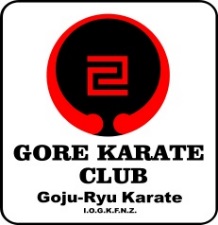 